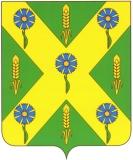   РОССИЙСКАЯ ФЕДЕРАЦИЯ      	ОРЛОВСКАЯ ОБЛАСТЬ	Новосильский районный Советнародных депутатов303500Орловская обл. г. Новосиль ул. К. Маркса 16 				                       _  т. 2-19-59Р Е Ш Е Н И Е            3 декабря  2015 года                                                  №  365 - РС О  проведении публичных слушаний.   Руководствуясь ст. 35 Федерального Закона от 06.10.2003 года № 131-ФЗ «Об общих принципах организации местного самоуправления в Российской Федерации», ст. 11, ст. 18 Устава Новосильского района, Положением о бюджетном процессе в Новосильском районе, Новосильский районный Совет народных депутатов РЕШИЛ:    1. Провести публичные слушания с повесткой дня:  - о прогнозе социально-экономического развития Новосильского района на 2016 – 2018 годы; -  о проекте решения районного Совета народных депутатов «О районном бюджете на 2016год».    2. Публичные слушания  назначить на 18 декабря 2015  года.      Слушания провести в малом зале администрации района с приглашением представителей администрации района, общественности и  политических партий, жителей района.       Начало слушаний в 17-00 часов.    3. Информацию о времени, месте и теме слушаний, проект решения, а также порядок учёта предложений по проекту решения и участия граждан в его обсуждении опубликовать в газете «Вестник Новосильского района» и на сайте администрации района.    4. Подготовку и проведение публичных слушаний возложить на комиссию по бюджету, налогам и экономической реформе.    5. Контроль за исполнением настоящего решения возложить на председателя районного Совета народных депутатов.    Председатель районного   Совета народных депутатов                                                Н.В. Тарасов